             МИНИСТЕРСТВО ОБРАЗОВАНИЯ И НАУКИ САМАРСКОЙ ОБЛАСТИ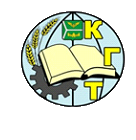                ГОСУДАРСТВЕННОЕ БЮДЖЕТНОЕ ПРОФЕССИОНАЛЬНОЕ   ОБРАЗОВАТЕЛЬНОЕ УЧРЕЖДЕНИЕ САМАРСКОЙ ОБЛАСТИ«КИНЕЛЬСКИЙ ГОСУДАРСТВЕННЫЙ ТЕХНИКУМ»ГБПОУ «КГТ»446435, г. Кинель, ул.Украиская,50, Тел/факс8(84663)63710, E-mail: pl-4@mail.ruИНН 6350000745, ОКПО 02513560, КПП 635001001, ОГРН 1026303277593Информация об организации работы по минимализации рисков распространения новой коронавирусной инфекции COVID-19 в ГБПОУ «КГТ»Организация образовательного процесса (расписание уроков, ежедневные изменения в расписании)Организация образовательного процесса (расписание уроков, ежедневные изменения в расписании)Организация работы столовойОрганизация работы столовойОрганизация работы по минимализации рисков распространения новой коронавирусной инфекции COVID-19Организация работы по минимализации рисков распространения новой коронавирусной инфекции COVID-19Организация работы по минимализации рисков распространения новой коронавирусной инфекции COVID-19Организация работы по минимализации рисков распространения новой коронавирусной инфекции COVID-19ИнформацияИнформация о закреплении за каждой группой отдельного кабинетаСпециально разработанное расписаниеОрганизация горячего питанияИспользование средств индивидуальной защитыОрганизация ежедневного«входного фильтра» для входящих в корпусУсиление дезинфекционного режимаСоздание условий для соблюдения личной гигиеныРекомендации по профилактикеCOVID-19Проведение праздничных мероприятий и другиеЗа каждой группой закреплена отдельная аудитория. Занятия по физической культуре в спортивном зале и на открытой площадке (в зависимости от погодных условий)Имеется специально разработанное расписаниеГорячее питание организованоС использованием персоналом перчаток и масокОрганизованУсиленный режим дезинсекции поддерживаетсяНаличие мылаИсполняются, соответствующие инструкции имеютсяИнформация в разделе Новости на сайте техникума, на доске объявлений